Soukromá střední zdravotnická škola Mělník, o.p.s. 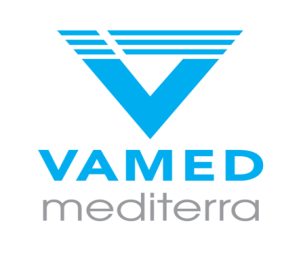 Potvrzení o splnění pracovní povinnosti v rozsahu 160 hodin(od 12.10.2020-17.5.2021)Jméno a příjmení studenta (studentky):Třída:Školní rok:Zdravotnické zařízení (název, adresa, oddělení): Počet odpracovaných hodin:Období výkonu pracovní činnosti:Časový rozsah prací:Typ pracovní smlouvy (forma pracovního vztahu – DPP,DPČ…):V …………………………….						………………………………….    místo a datum								podpis